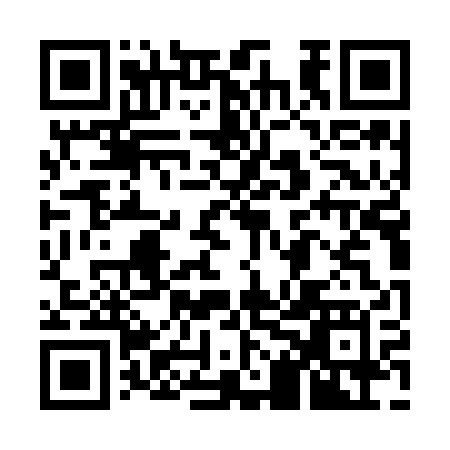 Prayer times for Aguas Radium, PortugalWed 1 May 2024 - Fri 31 May 2024High Latitude Method: Angle Based RulePrayer Calculation Method: Muslim World LeagueAsar Calculation Method: HanafiPrayer times provided by https://www.salahtimes.comDateDayFajrSunriseDhuhrAsrMaghribIsha1Wed4:446:281:266:218:2510:032Thu4:426:271:266:228:2610:043Fri4:406:251:266:238:2710:064Sat4:386:241:266:238:2810:075Sun4:376:231:266:248:2910:096Mon4:356:221:266:248:3010:107Tue4:336:211:266:258:3110:118Wed4:326:201:266:258:3210:139Thu4:306:191:256:268:3310:1410Fri4:296:181:256:278:3410:1611Sat4:276:161:256:278:3510:1712Sun4:256:151:256:288:3610:1913Mon4:246:141:256:288:3710:2014Tue4:226:141:256:298:3810:2215Wed4:216:131:256:298:3910:2316Thu4:206:121:256:308:4010:2517Fri4:186:111:256:308:4110:2618Sat4:176:101:256:318:4110:2719Sun4:156:091:266:318:4210:2920Mon4:146:081:266:328:4310:3021Tue4:136:081:266:328:4410:3122Wed4:116:071:266:338:4510:3323Thu4:106:061:266:338:4610:3424Fri4:096:051:266:348:4710:3525Sat4:086:051:266:348:4810:3726Sun4:076:041:266:358:4810:3827Mon4:066:041:266:358:4910:3928Tue4:056:031:266:368:5010:4029Wed4:046:031:276:368:5110:4230Thu4:036:021:276:378:5210:4331Fri4:026:021:276:378:5210:44